Оксана Анатоліївна Гілічук    Дошкільний навчальний заклад №3 «Сонечко»                                           м.Жашків  Черкаська обл. Коли в серці живуть добринки. Виховання дошкільників через спадщину В. Сухомлинського.Казка, фантазія - це ключик, за допомогою якого можна відкрити... джерела думки і слова. ...Без казки, без гри уявлення дитина не може жити... Казка - це, образно кажучи, свіжий вітер, що роздмухує вогник дитячої думки й мови.В. СухомлинськийВирішальне значення для повноцінного розвитку дитини має своєчасне оволодіння мовою, усім багатством виражальних і змістовних засобів рідної мови. Мовлення тісно пов'язане з пізнавальним розвитком дитини, прилученням її до основ морально-етичної та художньої культури. Основним засобом розвитку мовлення дітей дошкільного віку є спілкування в різних його формах.В . О . Сухомлинський радив вихователям у роботі з дітьми якомога  ширше використовувати казку як важливий засіб розумового, морального, трудового, естетичного розвитку дітей, стимулювати їх до творчості, створення своїх казок, вчити умінню красиво, емоційно переказувати, співчувати персонажам.  «Казка – це, образно кажучи, свіжий вітер, що роздмухує свіжий вогник дитячої думки й мови.» В.О. Сухомлинський Прилучаючись до спадщини Сухомлинського ми вчимо дітей відчувати, добро та дарувати його іншим . Казка це активна естетична творчість, що захоплює всі сфери духовного життя дитини - її розум, почуття, уяву, волю, Без казки не можливо уявити дитинство. Сухомлинський вважав, що без казки живої, яскравої, яка заволоділа свідомістю й почуттям дитини неможливо уявити мислення і дитячого мовлення, як певного ступеня людського мислення й мови. Завдяки казці дитина пізнає світ не тільки розумом, а й відгукується на події і явища навколишнього світу, висловлює своє ставлення до добра і зла.                  Сухомлинський не тільки розкрив високу мудрість казки, а й показав, що казка це друг і вчитель дітвори, вона допомагає їм пізнати навколишній світ, робить їх добрішими. За переконанням Сухомлинського, саме казка є духовним багатством народної культури.Квочка   ходила  курчаток   водила.(розвиток мовлення)Програмовий зміст. За допомогою казки В.Сухомлинського ознайомлювати дітей з куркою та курчатами, з їхнім зовнішнім виглядом, способом пересування. Закріпити вміння повторювати за вихователем слова віршика, відповідати на прості запитання. Вчити ставити цеглинки з будівельного матеріалу вертикально по колу впритул одна до одної у виг -  ляді стіни. Розвивати впевненість у своїх можливостях. Виховувати інтерес до казок, бажання допомагати один одному та тваринам, що живуть біля нас. Вчити дітей працювати разом, бути дружніми та добрими.Матеріал: іграшкові курочка та курчата; дрібний будівельний матеріал.Хід заняттяВихователь.Добрий день, мої малята!Гарні ваші оченята —Карі, сині та сіренькі.Ви для мене всі любенькі!(Малята по черзі вітаються з дорослим: "Добрий день!")Вихователь. А тепер, коли ми з вами привіталися, сідайте рядком, поговоримо ладком.- Який чудовий день, як гарно навкруги. У мене дуже гарний настрій.- А у вас? (так)- А хто ж це плаче?- А – ну прислухайтесь.(Вихователь виходить за двері і виносить Діда та Бабу.)- «Добрий день!»- Чому ви плачете?- Наша Курочка Ряба пішла гуляти та й заблукала.- Давайте розвеселимо Діда й БабуПальчикова гра «Оцей пальчик наш Дідусь…»:Оцей пальчик наш ДідусьОцей пальчик – БабусяОцей пальчик наш ТатусьОцей пальчик – МамуняОцей пальчик – ЯОсь і вся моя сім’яДідусь з бабусею стали веселими, тож  давайте їм допоможемо знайти курочку.Фізхвилинка :Вихователь: Ко-ко-ко!На галявину йдемо.Ко-ко-ко!Курочку шукати будемо.(Під час читання вірша діти разом з вихователем виконують рухи, що відповідають словам )Нумо, діточки малі,Вгору ручки підняли,Низько-низько нахилились,Із струмочка гарно вмились.А тепер присіли, встали,Посміхнулись, заспівали:Ку – ку – рі – ку  (повторюють 2 рази)Вихователь:  Подивіться що це таке лежить за столиком? - Діти, що це? Так, це кошик. А що в ньому лежить? Зараз подивимось (Діти заглядають у кошик  бачать там курочку). - Хто це? (Курочка). Погляньте, яка вона гарна! Це мабуть наша Курочка Ряба, що втекла від Діда й Баби. 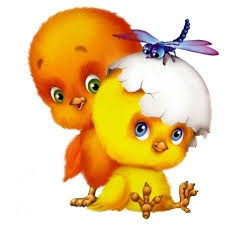  - Давайте привітаємося з Курочкою і познайомимося з нею. - Добрий день! Ой ходила квочка коло кілочка. "Кво-кво-кво", — коло кілочка. Ой висиділа квочка курчаток, Маленьких дитяток. Коло кілочка квочка ходила, Діток-одноліток водила.Вихователь. А де ж це курчата? Ось вони. Сідайте разом з ними та послухайте казочку про курчат. (Читання  казки)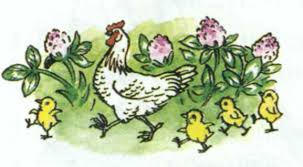 КУРЧАТАСиділа Квочка на яйцях. Довго сиділа. Невесело їй було. Та ось яйця одне за одним стали лопатися. Зі шкаралупи висунулися малесенькі голівки, вилізли курчатка та й пищать: "Пік... Пік... ""Кво-кво", — кличе їх за собою Квочка. Повела на подвір 'я. Побігли за нею курчатка, мов жовті  м'ячики.                                                              Здивовано дивляться курчатка на всі боки й кажуть: Ой який великий світ!                                                                                                                       Хіба це весь світ ? — каже Квочка. — Он ще й город є, а на городі просо, а за городом лопухи. А за лопухами пшеничне поле.Василь СухомлинськийВихователь. Пі-пі-пі! Діти, хто це пищить? Так, курчатка, їм дуже сподобалася казочка.  А вам? Про кого ця казочка? Скільки було курчаток ?Як кличе курчаток Курочка? Куди водила Курочка своїх діток?Вихователь. Діти, де живуть Курочка з курчатами? А давайте допоможемо пташиній родині — побудуємо для неї домівку-пташник. Щоб було їм де спати.Ми цеглиночки візьмемо                                                                                                                 Та будинок возведемо.                                                                                                                 Там курчата будуть жити,                                                                                                      Один з одним  всі дружити.Діти, із чого будемо будувати хатинку? (із цеглинок)У кожного будинку є стіни та дах. Я беру цеглинку, ставлю її вузькою довгою стороною, потім ще одну. Тепер робимо віконце, ставлю цеглинку вузькою довгою стороною. А ось це в нас двері. Хто хоче спробувати?  (діти працюють самостійно)Дивіться, яких в нас вийшов будиночок!Хто в хатинці цій живе?                                                                                                               Хто у гарній цій живе?                                                                                                        Це хатинка для курчат,                                                                                                    Для веселих малят.Вихователь: А зараз ми посадимо Курочку та курчат у пташник. Вони хочуть подякувати нам.Курчата (вихователь): Дякуємо, діти! Ви збудували гарний та міцний пташник. Тепер нам зручно буде жити в ньому.Вихователь: Нагодуймо Курочку та курчат на прощання. (Діти насипають насіння у пташник).Давайте  пограймо з курчатками в гру.Рухлива гра "Курчата".Мета: вчити дітей бігати врозтіч, не наштовхуючись одне на одного, діяти відповідно до слів дорослого. Розвивати вміння орієнтуватись у просторі. Виховувати увагу.Хід гри (Малята присідають і заплющують очі. Вихователь у наголівнику Курочки сидить поряд із ними та промовляє:)В гнізді курчаточка живуть, Уранці з сонечком встають.                                                                                         (На ці слова діти розплющують очі й голосно співають:)                                                    Пі-пі-пік, пі-пі-пік, Свою пісеньку ведіть!(Потім розбігаються по кімнаті.)                                                                                      На слова вихователя: "До мами - Курочки біжіть!" — повертаються на свої місця.